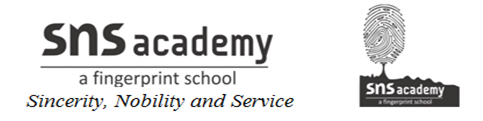                                                                 WORKSHEET	                                         MATHEMATICS              GRADE-VII										Date: 23.01.20		Practice the questions given in the worksheet on like and unlike terms. The questions are based on identifying like and unlike terms from each group.1. Group the like terms together:(i) 5x, -7y, -x, y/2, 5x/7, x and y(ii) 2/3ab, -3ab, 5bc, -2/5bc, bc/4 and ab(iii) –xy2, -y2x2, 5y2x, -10x2y2 and 3xy2

(iv) 8ax, -3by, by/10, 5xa and 3/5ax

(v) 5a2b, ab2, 3a2b, 2ab2 and 10a2b2. List out the like terms from each set:		(i) 2m2n3, -3m2n3, 4mn2, 7m2n3

	(ii) 12a2b, 3ab2, 4ba2, 2a2b		(iii) 2u3v2, 4u2v3, 7v2u3, -2u3v2

	(iv) -3a3b2z, 4zb3a2, 12a3b2z, 17a3b2

	(v) 3x2y2z, 2xz2y2, -5x2y2z, 7zx2y2, -11x3y23. State whether the following statements are true or false:(i) 8z has two terms 8 and z.(ii) Expression 10 + k has two terms 10 and k.(iii) xy and –yx are like terms.(iv) a2b and –b2a are like ters.(v) m and –m are like terms.(vi) –ba and 5ab are unlike terms.(vii) 10 and 10z are like terms.(viii) 5xy and 3axy are unlike terms.(ix) 7b2a and -2ab2 are like terms.(x) m/5, 5m, m are unlike terms.4. State the number of terms in each of the following expressions:(i) 2a – p(ii) 5 × z + m ÷ 2   (iii) 7z – z/a(iv) p ÷ m × q + r(v) 5x ÷ 3 + z + 5(vi) (c – 3m + 5) ÷ 2(vii) a × b × y × z ÷ 11(viii) x + y ÷ p(ix) x + y + z + 13 ÷ m(x) 3 × a + 3 ÷ x + 3